DB-GT102 竖流式加压气浮设备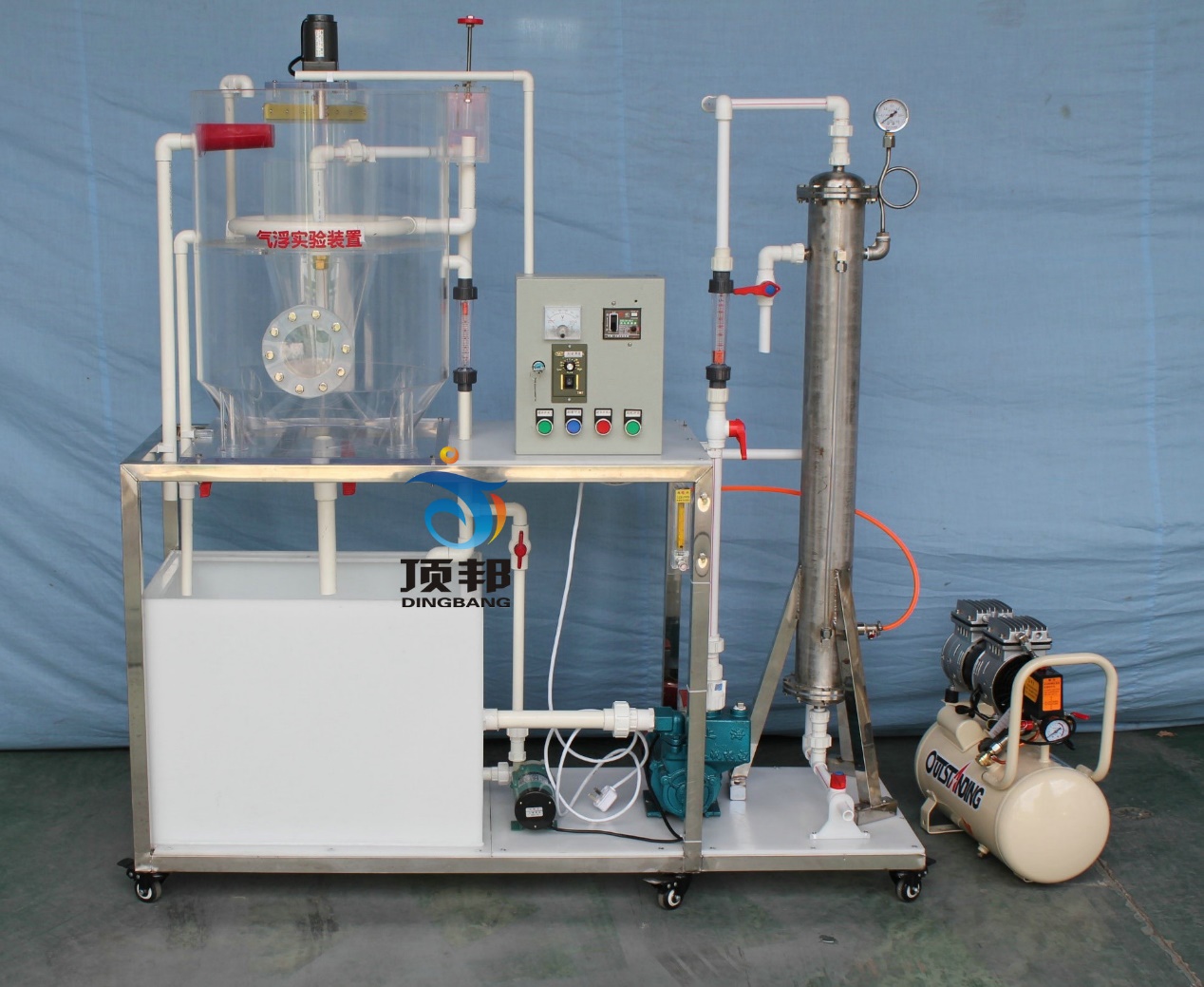 一、实验目的：在水污染控制工程中，固液分离是一种很重要的水质净化单元过程。气浮法是进行固液分离的一种方法，它常被用来分离密度小于或接近于 “1”、难以用重力自然沉降法去除的悬浮颗粒。例如，从天然水中去除藻、细小的胶体杂质，从工业污水中分离短纤维、石油微滴等。有时还用以去除溶解性污染物，如表面活性物质、放射性物质等。由于悬浮颗粒的性质和浓度、微气泡的数量和直径等多种因素都对气浮效率有影响，因此，气浮处理系统的设计运行参数常要通过试验确定。通过实验希望达到下述目的：掌握压力溶气气浮实验方法和释气量测定方法；2、了解悬浮颗粒浓度、造作压力、气固比、澄清分离效率之间的关系，加深对基本概念的理解。二、主要技术指标及参数：1、环境温度：～2、处理水量/h，3、处理效率：悬浮物去除率达95%以上。
4、溶气系统：溶气压力0.3~0.5MPa，5、气泡颗粒大小直径为20-30μm ，6、含气体积比≥3%，7、释气量与饱和值比＞0.9。8、溶气罐参数为；Ø100×、304不锈钢材质、工作压力0.3-0.5Mpa（可调）、容积； 9、有机玻璃竖流式气浮池：Ø×、10、装置外形尺寸：××、11、工作电源：AC220V±10%、50Hz，单相三线制，功率1800W，安全保护：具有接地保护、漏电保护、过流保护；、三、主要配置： 1、竖流式气浮池：透明有机玻璃材质、壁厚度、Ø×、。2、电机刮渣系统装置1套（功率25W、转速150rpm）、304不锈钢搅拌桨1套。3、防腐蚀进水泵1台（额定流量/h，扬程, 功率20W）、4、自吸式气液混合泵1台：流量/h、扬程、转速2900r/min、功率0.9KW。5、空气压缩机1台（电源 220V、功率550W、排气量/min，压力0.4-0.8MPa；气量容积）、6、304不锈钢溶气罐1套、Ø 100×、工作压力0.3-0.5Mpa（可调）、容积；7、铜制溶气释放器1只、压力表1只、安全阀1只。8、转子流量计1只、（量程60/H），9、气体流量1个（量程30~/h）。10、进溶气罐水流量计1只、（量程100~/h）11、加药流量计（量程0.25~/H），12、带搅拌装置加药罐1套（有机玻璃材质）、小型加药泵1台。13、水量移位器1套、14、原水箱和清水箱：白色PP板、厚度，底板上安装有放空阀，方便将水排净。15、原水箱配电机搅拌1台、304不锈钢搅拌桨1套；（功率25W、转速150rpm）、16、实验台面（厚PP白色板）、17、电源控制系统：双面亚光密纹喷塑电控箱1只、漏电保护器、电压表、带锁按钮开关、线管等组成，18、配套PPR连接管道和阀门。19、不锈钢框架实验台（×不锈钢方管、配脚轮为万向轮带禁锢脚）等组成。